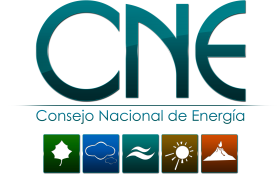 CONSEJO NACIONAL DE ENERGIAGUIA DEL ARCHIVO INSTITUCIONAL DE EL CONSEJO NACIONAL DE ENERGIAELABORADA SEGÚN LA NORMA INTERNACIONAL PARA DESCRIPCIÓN DE INSTITUCIONES CON ACERVO DOCUMENTALISDIAH (1ª. Ed.)SAN SALVADOR, OCTUBRE DE 2015ARCHIVO CENTRAL DEL CNE1.AREA DE IDENTIFICACIÓN1.1. 	IdentificadorSV-CNEEl Salvador, Consejo Nacional de Energía.1.2. Forma autorizada del nombreCNEConsejo Nacional de Energía1.3. Forma paralela del nombreUnidad de Archivo Institucional (UAI)UAI-CONSEJO NACIONAL DE ENERGIA1.4. Otras formas del nombreConsejo Nacional de Energía, 20091.5. Tipo de institución que conserva los fondos de archivoTitularidad: Archivo Administrativo, InstitucionalGestión: Publica/Territorial Ciclo vital: Archivo de Gestión, Archivo Central 2.AREA DE CONTACTO2.1. Localización y direcciónConsejo Nacional de Energía.Calle El Mirador # 249, Entre 9 y 11 calle Pte.Col Escalón, Departamento de San Salvador, El Salvador. 2.2. Teléfono, fax, correo electrónicoConsejo Nacional de Energía.Tel  2233-7900 Fax 2233-79502.3. Personas de contactoJefe de Archivo (AD-HONOREM)Lic. Mario Ernesto García FunesE-mail: mgarcia@cne.gob.sv3.AREA DE DESCRIPCIÓN3.1. Historia de la Institución que custodia los fondos de archivoLa creación del Consejo Nacional de Energía (CNE), fue en agosto de 2007 mediante el decreto legislativo número 404, y por medio de su Ley de Creación, al CNE se le otorga ser la autoridad superior, rectora y normativa en materia de Política Energética y como coordinadora de los distintos componentes del sector energético a nivel nacional.En Agosto de 2009, con la puesta en marcha del Consejo Nacional de Energía, se establece una solución institucional para unificar los aspectos relacionados con la formulación y coordinación de la Política Energética Nacional (PEN), buscando una visión integrada del tema energético en el país, elaborando un sistema de información energética, que sirve para la toma de decisiones de política sectorial, elaboración del Balance Energético Nacional y promoción de la aprobación de leyes, normativas y reglamentos propios del sector energético, entre otros.La Junta Directiva  del Consejo Nacional de Energía está  integrada por el  Ministro de Economía, el Secretario Técnico de la Presidencia, el Ministro de Hacienda, el Ministro de Obras Públicas, el  Ministro de Medio Ambiente y Recursos Naturales, el Presidente de la  Defensoría del Consumidor, siendo presidida por el Ministro de Economía.3.2. Contexto cultural y geográficoEl Archivo Institucional del CNE, está distribuido como un Fondo Documental propio de acuerdo a su función administrativa. Se ha desarrollado, en base a la Ley de Acceso a la Información Pública y los Lineamientos emitidos por el Instituto de Acceso a la Información Pública. Tiene presencia en los 262 municipios de El Salvador.Está situado en  Calle al Mirador # 249, Entre 9 y 11 calle Poniente, Col Escalón,  de  la  ciudad  de  San Salvador.3.3. Atribuciones/fuentes legalesLa creación e incorporación de la Unidad de Acceso a la Información Pública en la estructura organizativa del CNE fue autorizada por el Secretario Ejecutivo mediante Disposición administrativa N° 11 de fecha 14 de marzo de 2012Dicha Unidad está conformada por el Oficial de Información y el Responsable deArchivo.3.4. Gestión de documentos y política de ingresoPor ser un archivo de carácter institucional, se tienen bajo custodia los documentos recibidos   o   producidos   por   la   institución   en   cumplimiento   de   su   función administrativa.El ingreso de documentación se produce por transferencias de las diferentes unidades que conforman la institución anualmente.3.5 Estructura organizativaCONSEJO NACIONAL DE ENERGIA3.6. Edificio (ubicación física de la Unidad)La Unidad de Archivo Institucional, luego de su creación e incorporación a  la  estructura  organizativa  del  CNE,  fue  instalada  físicamente  a partir del mes de noviembre de 2014, en cumplimiento a lo establecido en la Ley de Acceso a la Información Pública en su Art. 42. Cuenta con el mobiliario y equipo para su funcionamiento.4.AREA DE DESCRIPCIÓNAREA DE DESCRIPCIÓN4.1. Horarios de aperturaApertura al usuario interno:De lunes a viernes en días hábiles en jornada continua de 7:30 am a 3:30 pm.Cerrado al usuario interno:a.- Sábado y domingo.b.- Días festivos y asuetos.4.2. Condiciones y requisitos para el uso y el acceso del personal interno.Los empleados de la institución tendrán acceso a la información y/o documentos de archivo, para lo cual harán una solicitud (formulario de préstamo) escrita y firmada por el Jefe de cada dependencia, para el control de salida y devolución de documentos.4.2.1 Condiciones y requisitos para el uso y el acceso de solicitantes externos.Las personas externas que soliciten información de la institución deberán cumplir con los requisitos establecidos en la Ley de Acceso a la Información Pública, así como a la normativa institucional del manejo de archivos.4.3. AccesibilidadLa entrada principal es sobre Calle al Mirador # 249, Entre 9 y 11 calle Poniente, Colonia Escalón, San Salvador. Los medios de transporte que circulan son la ruta 52, microbuses y buses.5.AREA DE SERVICIOS5.1. Servicios de ayuda a la investigaciónLa Unidad de Acceso a la Información Pública coordinará los aspectos relacionados con el archivo en cuanto a los servicios de consulta de documentos.5.2. Servicios de reproducciónLa reproducción de documentos corresponderá hacerla a la dependencia respectiva, previo al cumplimiento de los procedimientos establecidos y en los casos que proceda al pago respectivo.5.3. Espacios públicosDentro de las instalaciones se cuenta con un espacio adecuado para la atención de los solicitantes que requieran documentos y consultas.6.AREA DE CONTROL6.1. Identificador de la descripciónSV-UAI- Consejo Nacional de Energía. El Salvador/ Sistema de Archivo Gubernamental/ Consejo Nacional de Energia.   6.2. Identificador de la instituciónUnidad de Archivo Institucional del Consejo Nacional de Energía.6.3. Reglas y/o convencionesISAAD-G/ISDIAH6.6. Fechas de creación, revisión o eliminación2015-11-10 (ISO 8601)6.7. Lengua (s) y escritura(s)Español- Spa (ISO 639-2)6.8. Responsables de emitir notas de mantenimientoLic. Mario Ernesto Garcia Funes, Jefe de Archivo (Ad- Honorem).   6.8. Responsables de emitir notas de mantenimientoLic. Mario Ernesto Garcia Funes, Jefe de Archivo (Ad- Honorem).   